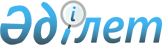 Об утверждении государственного образовательного заказа на дошкольное воспитание и обучение, размера родительской платы на 2017 год в городе ПавлодареПостановление акимата города Павлодара Павлодарской области от 22 декабря 2017 года № 1545/43. Зарегистрировано Департаментом юстиции Павлодарской области 27 декабря 2017 года № 5764
      В соответствии с пунктом 2 статьи 31 Закона Республики Казахстан от 23 января 2001 года "О местном государственном управлении и самоуправлении в Республике Казахстан", подпунктом 8-1) пункта 4 статьи 6 Закона Республики Казахстан от 27 июля 2007 года "Об образовании", акимат города Павлодара ПОСТАНОВЛЯЕТ:
      1. Утвердить государственный образовательный заказ на дошкольное воспитание и обучение, размер родительской платы на 2017 год в городе Павлодаре согласно приложению к настоящему постановлению.
      2. Контроль за выполнением настоящего постановления возложить на курирующего заместителя акима города Павлодара.
      3. Настоящее постановление вводится в действие со дня его первого официального опубликования. Государственный образовательный заказ на дошкольное воспитание и обучение,
размера родительской платы на 2017 год в городе Павлодаре
					© 2012. РГП на ПХВ «Институт законодательства и правовой информации Республики Казахстан» Министерства юстиции Республики Казахстан
				
      Аким города Павлодара

Н. Ашимбетов
Приложение
к постановлению акимата
города Павлодара
от "22" декабря 2017 года
№ 1545/43
№
Наименование организаций дошкольного воспитания и обучения
Количество воспитанников организаций дошкольного воспитания и обучения
Размер родительской платы в дошкольных организациях в месяц, за питание (в тенге)
Средняя стоимость на одного воспитанника в месяц не менее (в тенге)
1
2
3
4
5
1
Государственное казенное коммунальное предприятие "Ясли-сад № 1 города Павлодара" отдела образования города Павлодара, акимата города Павлодара
230

(местный бюджет)
до 3-х лет - 8173

от 3 до 7 лет - 9577
18504
2
Государственное казенное коммунальное предприятие "Ясли-сад № 2 города Павлодара" отдела образования города Павлодара, акимата города Павлодара
196

(местный бюджет)

140

(местный бюджет)
до 3-х лет - 8173

от 3 до 7 лет - 9577
14381

21044
3
Государственное казенное коммунальное предприятие "Ясли-сад № 3 города Павлодара" отдела образования города Павлодара, акимата города Павлодара
277

(местный бюджет)
до 3-х лет - 8173

от 3 до 7 лет - 577
19387
4
Государственное казенное коммунальное предприятие "Ясли-сад № 4 города Павлодара" отдела образования города Павлодара, акимата города Павлодара
226

(местный бюджет)
до 3-х лет - 8173

от 3 до 7 лет - 9577
19817
5
Государственное казенное коммунальное предприятие "Ясли-сад № 5 города Павлодара" отдела образования города Павлодара, акимата города Павлодара
340

(местный бюджет)
до 3-х лет - 8173

от 3 до 7 лет - 9577
16939
6
Государственное казенное коммунальное предприятие "Ясли-сад № 6 города Павлодара" отдела образования города Павлодара, акимата города Павлодара
298

(местный бюджет)
до 3-х лет - 8173

от 3 до 7 лет - 9577
18086
7
Государственное казенное коммунальное предприятие "Ясли-сад № 7 города Павлодара" отдела образования города Павлодара, акимата города Павлодара
320

(местный бюджет)
до 3-х лет - 8173

от 3 до 7 лет - 9577
19006
8
Государственное казенное коммунальное предприятие "Ясли-сад № 8 города Павлодара" отдела образования города Павлодара, акимата города Павлодара
210

(местный бюджет)
до 3-х лет - 8173

от 3 до 7 лет - 9577
20438
9
Государственное казенное коммунальное предприятие "Ясли-сад № 9 города Павлодара" отдела образования города Павлодара, акимата города Павлодара
160

(местный бюджет)
до 3-х лет - 8173

от 3 до 7 лет - 9577
21566
10
Государственное казенное коммунальное предприятие "Ясли-сад № 10 города Павлодара" отдела образования города Павлодара, акимата города Павлодара
387

(местный бюджет)
до 3-х лет - 8173

от 3 до 7 лет - 9577
16639
11
Государственное казенное коммунальное предприятие "Ясли-сад № 11 города Павлодара" отдела образования города Павлодара, акимата города Павлодара
370

(местный бюджет)
до 3-х лет - 8173

от 3 до 7 лет - 9577
18380
12
Государственное казенное коммунальное предприятие "Ясли-сад № 12 с государственным языком обучения" отдела образования города Павлодара, акимата города Павлодара
167

(местный бюджет)
до 3-х лет - 8173

от 3 до 7 лет - 9577
19821
13
Государственное казенное коммунальное предприятие "Детский сад № 14 города Павлодара коррекционного типа для детей с нарушениями речи" отдела образования города Павлодара, акимата города Павлодара
100

(местный бюджет)
-
50232
14
Государственное казенное коммунальное предприятие "Ясли-сад № 15 поселка Ленинский" отдела образования города Павлодара, акимата города Павлодара
150

(местный бюджет)
до 3-х лет - 8173

от 3 до 7 лет - 9577
21233
15
Государственное казенное коммунальное предприятие "Ясли-сад № 16 города Павлодара" отдела образования города Павлодара, акимата города Павлодара
340

(местный бюджет)
до 3-х лет - 8173

от 3 до 7 лет - 9577
19441
16
Государственное казенное коммунальное предприятие "Ясли-сад № 17 города Павлодара" отдела образования города Павлодара, акимата города Павлодара
161

(местный бюджет)
до 3-х лет - 8173

от 3 до 7 лет - 9577
21572
17
Государственное казенное коммунальное предприятие "Ясли-сад № 18 города Павлодара" отдела образования города Павлодара, акимата города Павлодара
148

(местный бюджет)
до 3-х лет - 8173

от 3 до 7 лет - 9577
22001
18
Государственное казенное коммунальное предприятие "Ясли-сад № 19 города Павлодара" отдела образования города Павлодара, акимата города Павлодара
220

(местный бюджет)
до 3-х лет - 8173

от 3 до 7 лет - 9577
18836
19
Государственное казенное коммунальное предпритие "Ясли-сад № 20 села Кенжеколь" отдела образования города Павлодара, акимата города Павлодара
170

(местный бюджет)
до 3-х лет - 8173

от 3 до 7 лет - 9577
23302
20
Государственное казенное коммунальное предприятие "Ясли-сад № 21 города Павлодара" отдела образования города Павлодара, акимата города Павлодара
251

(местный бюджет)
до 3-х лет - 8173

от 3 до 7 лет - 9577
19316
21
Государственное казенное коммунальное предприятие "Ясли-сад № 22 санаторного типа для тубинфицированных детей города Павлодара" отдела образования города Павлодара, акимата города Павлодара
185

(местный бюджет)
-
46695
22
Государственное казенное коммунальное предприятие "Ясли-сад № 23 города Павлодара" отдела образования города Павлодара, акимата города Павлодара 
335

(местный бюджет)
до 3-х лет - 8173

от 3 до 7 лет - 9577
18652
23
Государственное казенное коммунальное предприятие "Ясли-сад № 24 города Павлодара" отдела образования города Павлодара, акимата города Павлодара
155

(местный бюджет)
до 3-х лет - 8173

от 3 до 7 лет - 9577
21128
24
Государственное казенное коммунальное предприятие "Ясли-сад № 25 города Павлодара" отдела образования города Павлодара, акимата города Павлодара
260

(местный бюджет)
до 3-х лет - 8173

от 3 до 7 лет - 9577
22665
25
Государственное казенное коммунальное предприятие "Специальный детский сад № 26 города Павлодара для детей с нарушениями речи" отдела образования города Павлодара, акимата города Павлодара
80

(местный бюджет)
-
46849
26
Государственное казенное коммунальное предприятие "Ясли-сад № 27 города Павлодара" отдела образования города Павлодара, акимата города Павлодара
222

(местный бюджет)
до 3-х лет - 8173

от 3 до 7 лет - 9577
21604
27
Государственное казенное коммунальное предприятие "Ясли-сад № 28 города Павлодара" отдела образования города Павлодара, акимата города Павлодара
260

(местный бюджет)
до 3-х лет - 8173

от 3 до 7 лет - 9577
18311
28
Государственное казенное коммунальное предприятие "Ясли-сад № 29 города Павлодара" отдела образования города Павлодара, акимата города Павлодара
335

(местный бюджет)
до 3-х лет - 8173

от 3 до 7 лет - 9577
20800
29
Государственное казенное коммунальное предприятие "Ясли-сад № 30 города Павлодара" отдела образования города Павлодара, акимата города Павлодара
331

(местный бюджет)
до 3-х лет - 8173

от 3 до 7 лет - 9577
18414
30
Государственное казенное коммунальное предприятие "Ясли-сад № 31 города Павлодара" отдела образования города Павлодара, акимата города Павлодара
175

(местный бюджет)
до 3-х лет - 8173

от 3 до 7 лет - 9577
19502
31
Государственное казенное коммунальное предприятие "Ясли-сад № 32 города Павлодара" отдела образования города Павлодара, акимата города Павлодара
210

(местный бюджет)
до 3-х лет - 8173

от 3 до 7 лет - 9577
19164
32
Государственное казенное коммунальное предприятие "Ясли-сад № 33 города Павлодара" отдела образования города Павлодара, акимата города Павлодара
200

(местный бюджет)
до 3-х лет - 8173

от 3 до 7 лет - 9577
21259
33
Государственное казенное коммунальное предприятие "Ясли-сад № 34 города Павлодара" отдела образования города Павлодара, акимата города Павлодара
325

(местный бюджет)
до 3-х лет - 8173

от 3 до 7 лет - 9577
18875
34
Государственное казенное коммунальное предприятие "Ясли-сад № 35 города Павлодара" отдела образования города Павлодара, акимата города Павлодара
370

(местный бюджет)
до 3-х лет - 8173

от 3 до 7 лет - 9577
16841
35
Государственное казенное коммунальное предприятие "Малая дошкольная образовательная организация ясли-сад № 36 поселка Ленинский" отдела образования города Павлодара, акимата города Павлодара
55

(местный бюджет)
до 3-х лет - 8173

от 3 до 7 лет - 9577
28942
36
Государственное казенное коммунальное предприятие "Ясли-сад № 37 города Павлодара" отдела образования города Павлодара, акимата города Павлодара
156

(местный бюджет)
до 3-х лет - 8173

от 3 до 7 лет - 9577
21084
37
Государственное казенное коммунальное предприятие "Ясли-сад № 38 города Павлодара" отдела образования города Павлодара, акимата города Павлодара
290

(местный бюджет)
до 3-х лет - 8173

от 3 до 7 лет - 9577
18340
38
Государственное казенное коммунальное предприятие Детский-сад № 39 города Павлодара коррекционного типа для детей с нарушениями интеллекта" отдела образования города Павлодара, акимата города Павлодара
60

(местный бюджет)
-
104971
39
Государственное казенное коммунальное предприятие "Ясли-сад № 40 города Павлодара" отдела образования города Павлодара, акимата города Павлодара
140

(местный бюджет)
до 3-х лет - 8173

от 3 до 7 лет - 9577
24502
40
Государственное казенное коммунальное предприятие "Ясли-сад № 41 города Павлодара" отдела образования города Павлодара, акимата города Павлодара
125

(местный бюджет)
до 3-х лет - 8173

от 3 до 7 лет - 9577
23390
41
Государственное казенное коммунальное предприятие "Дошкольная гимназия № 42 города Павлодара" отдела образования города Павлодара, акимата города Павлодара
240

(местный бюджет)
до 3-х лет - 8173

от 3 до 7 лет - 9577
24988
42
Государственное казенное коммунальное предприятие "Ясли-сад № 43 города Павлодара" отдела образования города Павлодара, акимата города Павлодара
150

(местный бюджет)
до 3-х лет - 8173

от 3 до 7 лет - 9577
21068
43
Государственное казенное коммунальное предприятие "Ясли-сад № 44 города Павлодара" отдела образования города Павлодара, акимата города Павлодара
390

(местный бюджет)
до 3-х лет - 8173

от 3 до 7 лет - 9577
17800
44
Государственное казенное коммунальное предприятие "Ясли-сад № 45 города Павлодара" отдела образования города Павлодара, акимата города Павлодара
110

(местный бюджет)
до 3-х лет - 8173

от 3 до 7 лет - 9577
27675
45
Государственное казенное коммунальное предприятие "Ясли-сад № 46 города Павлодара" отдела образования города Павлодара, акимата города Павлодара
320

(местный бюджет)
до 3-х лет - 8173

от 3 до 7 лет - 9577
17148
46
Государственное казенное коммунальное предприятие "Ясли-сад № 47 села Мойылды" отдела образования города Павлодара, акимата города Павлодара
120

(местный бюджет)
до 3-х лет - 8173

от 3 до 7 лет - 9577
32322
47
Государственное казенное коммунальное предприятие "Санаторный ясли-сад № 48 города Павлодара" отдела образования города Павлодара, акимата города Павлодара
100

(местный бюджет)
-
67078
48
Государственное казенное коммунальное предприятие "Санаторный ясли-сад № 49 города Павлодара" отдела образования города Павлодара, акимата города Павлодара
102

(местный бюджет)
-
68150
49
Государственное казенное коммунальное предприятие "Ясли-сад № 50 города Павлодара" отдела образования города Павлодара, акимата города Павлодара
288

(местный бюджет)
до 3-х лет - 8173

от 3 до 7 лет - 9577
17291
50
Государственное казенное коммунальное предприятие "Ясли-сад № 51 города Павлодара" отдела образования города Павлодара, акимата города Павлодара
301

(местный бюджет)
до 3-х лет - 8173

от 3 до 7 лет - 9577
18916
51
Государственное казенное коммунальное предприятие "Специальный детский сад № 52 города Павлодара" отдела образования города Павлодара, акимата города Павлодара
64

(местный бюджет)
-
66581
52
Государственное казенное коммунальное предприятие "Ясли-сад № 53 города Павлодара" отдела образования города Павлодара, акимата города Павлодара
321

(местный бюджет)
до 3-х лет - 8173

от 3 до 7 лет - 9577
18465
53
Государственное казенное коммунальное предприятие "Ясли-сад № 54 города Павлодара" отдела образования города Павлодара, акимата города Павлодара
345

(местный бюджет)
до 3-х лет - 8173

от 3 до 7 лет - 9577
17411
54
Государственное казенное коммунальное предприятие "Ясли-сад № 55 города Павлодара-Центр раннего развития" отдела образования города Павлодара, акимата города Павлодара
100

(местный бюджет)
до 3-х лет - 8173

от 3 до 7 лет - 9577
22500
55
Государственное казенное коммунальное предприятие "Ясли сад № 56 специализированного типа города Павлодара" отдела образования города Павлодара, акимата города Павлодара
280

(местный бюджет)
-
8036
56
Государственное казенное коммунальное предприятие "Ясли-сад № 57 города Павлодара-Центр полиязычного воспитания" отдела образования города Павлодара, акимата города Павлодара
320

(местный бюджет)
до 3-х лет - 8173

от 3 до 7 лет - 9577
4688
57
Государственное казенное коммунальное предприятие "Ясли-сад № 72 города Павлодара" отдела образования города Павлодара, акимата города Павлодара
228

(местный бюджет)
до 3-х лет - 8173

от 3 до 7 лет - 9577
20044
58
Государственное казенное коммунальное предприятие "Ясли-сад № 79 города Павлодара" отдела образования города Павлодара, акимата города Павлодара
200

(местный бюджет)
до 3-х лет - 8173

от 3 до 7 лет - 9577
18053
59
Государственное казенное коммунальное предприятие "Ясли-сад № 82 специализированного типа для детей с нарушением зрения города Павлодара" отдела образования города Павлодара, акимата города Павлодара
151

(местный бюджет)
-
39865
60
Государственное казенное коммунальное предприятие "Ясли-сад № 84 города Павлодара" отдела образования города Павлодара, акимата города Павлодара
375

(местный бюджет)
до 3-х лет - 8173

от 3 до 7 лет - 9577
18006
61
Государственное казенное коммунальное предприятие "Ясли-сад № 85 города Павлодара" отдела образования города Павлодара, акимата города Павлодара
270

(местный бюджет)
до 3-х лет - 8173

от 3 до 7 лет - 9577
16909
62
Государственное казенное коммунальное предприятие "Ясли-сад № 86 города Павлодара" отдела образования города Павлодара, акимата города Павлодара
242

(местный бюджет)
до 3-х лет - 8173

от 3 до 7 лет - 9577
19088
63
Государственное казенное коммунальное предприятие "Ясли-сад № 93 города Павлодара" отдела образования города Павлодара, акимата города Павлодара
226

(местный бюджет)
до 3-х лет - 8173

от 3 до 7 лет - 9577
21780
64
Государственное казенное коммунальное предприятие "Ясли-сад № 96 города Павлодара – Центр гармонического развития "Радуга" отдела образования города Павлодара, акимата города Павлодара
292

(местный бюджет)
до 3-х лет - 8173

от 3 до 7 лет - 9577
22967
65
Государственное казенное коммунальное предприятие "Ясли-сад № 102 города Павлодара" отдела образования города Павлодара, акимата города Павлодара
17306

(местный бюджет)
до 3-х лет - 8173

от 3 до 7 лет - 9577
17306
66
Государственное казенное коммунальное предприятие "Ясли-сад № 104 города Павлодара" отдела образования города Павлодара, акимата города Павлодара
390

(местный бюджет)
до 3-х лет - 8173

от 3 до 7 лет - 9577
15240
67
Государственное казенное коммунальное предприятие "Ясли-сад № 111 города Павлодара" отдела образования города Павлодара, акимата города Павлодара
260

(местный бюджет)
до 3-х лет - 8173

от 3 до 7 лет - 9577
21873
68
Государственное казенное коммунальное предприятие "Ясли-сад № 112 города Павлодара" отдела образования города Павлодара, акимата города Павлодара
348

(местный бюджет)
до 3-х лет - 8173

от 3 до 7 лет - 9577
17952
69
Государственное казенное коммунальное предприятие "Ясли-сад № 115 города Павлодара" отдела образования города Павлодара, акимата города Павлодара
170

(местный бюджет)
до 3-х лет - 8173

от 3 до 7 лет - 9577
21529
70
Государственное казенное коммунальное предприятие "Ясли-сад № 116 города Павлодара" отдела образования города Павлодара, акимата города Павлодара
300

(местный бюджет)
до 3-х лет - 8173

от 3 до 7 лет - 9577
19441
71
Государственное казенное коммунальное предприятие "Ясли-сад № 117 города села Павлодарское" отдела образования города Павлодара, акимата города Павлодара
156

(местный бюджет)
до 3-х лет - 8173

от 3 до 7 лет - 9577
24524
72
Государственное казенное коммунальное предприятие "Ясли-сад № 120 – центр этнокультурного воспитания с государственным языком обучения" отдела образования города Павлодара, акимата города Павлодара
365

(местный бюджет)
до 3-х лет - 8173

от 3 до 7 лет - 9577
16974
73
Государственное казенное коммунальное предприятие "Ясли-сад № 121 города Павлодара" отдела образования города Павлодара, акимата города Павлодара
376

(местный бюджет)
до 3-х лет - 8173

от 3 до 7 лет - 9577
17329
74
Государственное казенное коммунальное предприятие "Дошкольная гимназия № 122 города Павлодара" отдела образования города Павлодара, акимата города Павлодара
180

(местный бюджет)
до 3-х лет - 8173

от 3 до 7 лет - 9577
27444
75
Государственное казенное коммунальное предприятие "Ясли-сад № 126 города Павлодара-детский центр эстетического развития" отдела образования города Павлодара, акимата города Павлодара
327

(местный бюджет)
до 3-х лет - 8173

от 3 до 7 лет - 9577
20081
76
Товарищество с ограниченной ответственностью Ясли-сад "Smartkid" (по согласованию)
140

(местный бюджет)
-
19100
77
Товарищество с ограниченной ответственностью "Лингва" (по согласованию)
150

(местный бюджет)
-
19100
78
Учреждение "Частный Ясли-сад "СОЛНЫШКО" (по согласованию)
150

(местный бюджет)
-
19100
79
Общественное объединение инвалидов "Реабилитационный Центр "Самал" (по согласованию)
75

(местный бюджет)
-
19100
80
Товарищество с ограниченной ответственностью "Игілік" Детский оздоровительно – развивающий центр (по согласованию)
150

(местный бюджет)
-
19100
81
Товарищество с ограниченной ответственностью "Мини-центр развития детей "Асем-Ай" (по согласованию)
46

(местный бюджет)
-
19100
82
Товарищество с ограниченной ответственностью "Инара" Детский развивающий центр (по согласованию)
75

(местный бюджет)
-
19100
83
Государственное учреждение "Средняя общеобразовательная школа № 1 города Павлодара" (мини-центр) 
53

(местный бюджет)
от 3 до 7 лет - 9577
15053
84
Государственное учреждение "Средняя общеобразовательная школа № 2 города Павлодара" (мини-центр)
60

(местный бюджет)
от 3 до 7 лет - 9577
12042
85
Государственное учреждение "Средняя общеобразовательная школа № 5 города Павлодара" (мини-центр)
30

(местный бюджет)
от 3 до 7 лет - 9577
13128
86
Государственное учреждение "Средняя общеобразовательная профильная школа № 11 модульного типа города Павлодара" (мини-центр)
55

(местный бюджет)
от 3 до 7 лет - 9577
12544
87
Государственное учреждение "Средняя общеобразовательная школа № 12 им. Калижана Бекхожина города Павлодара" (мини-центр)
48

(местный бюджет)
от 3 до 7 лет - 9577
13628
88
Государственное учреждение "Средняя общеобразовательная школа № 13 города Павлодара" (мини-центр)
27

(местный бюджет)
от 3 до 7 лет - 9577
14688
89
Государственное учреждение "Средняя общеобразовательная школа № 14 города Павлодара" (мини-центр)
50

(местный бюджет)
от 3 до 7 лет - 9577
20143
90
Государственное учреждение "Средняя общеобразовательная школа № 18 города Павлодара" (мини-центр)
55

(местный бюджет)
от 3 до 7 лет - 9577
13602
91
Государственное учреждение "Средняя общеобразовательная школа № 19 города Павлодара" (мини-центр)
55

(местный бюджет)
от 3 до 7 лет - 9577
13253
92
Государственное учреждение "Средняя общеобразовательная школа № 24 города Павлодара" (мини-центр)
80

(местный бюджет)
от 3 до 7 лет - 9577
13184
93
Государственное учреждение "Средняя общеобразовательная школа № 25 города Павлодара" (мини-центр)
60

(местный бюджет)
от 3 до 7 лет - 9577
12551
94
Государственное учреждение "Средняя общеобразовательная школа № 26 города Павлодара" (мини-центр)
50

(местный бюджет)
от 3 до 7 лет - 9577
14792
95
Государственное учреждение "Средняя общеобразовательная школа № 27 города Павлодара" (мини-центр)
50

(местный бюджет)
от 3 до 7 лет - 9577
14573
96
Государственное учреждение "Средняя общеобразовательная школа № 29 города Павлодара" (мини-центр)
55

(местный бюджет)
от 3 до 7 лет - 9577
13730
97
Государственное учреждение "Средняя общеобразовательная школа № 30 города Павлодара" (мини-центр)
29

(местный бюджет)
от 3 до 7 лет - 9577
12557
98
Государственное учреждение "Средняя общеобразовательная школа № 31 города Павлодара" (мини-центр)
25

(местный бюджет)
от 3 до 7 лет - 9577
12627
99
Государственное учреждение "Средняя общеобразовательная профильная школа № 36 экологической направленности города Павлодара" (мини-центр)
100

(местный бюджет)
от 3 до 7 лет - 9577
14159
100
Государственное учреждение "Средняя общеобразовательная школа № 40 города Павлодара" (мини-центр)
50

(местный бюджет)
от 3 до 7 лет - 9577
16785
101
Государственное учреждение "Средняя общеобразовательная профильная школа № 41 города Павлодара с физкультурно-оздоровительной направленностью" (мини-центр)
100

(местный бюджет)
от 3 до 7 лет - 9577
13855
102
Государственное учреждение "Средняя общеобразовательная школа № 42 города Павлодара имени Мухтара Ауэзова" (мини-центр)
58

(местный бюджет)
от 3 до 7 лет - 9577
12648
103
Государственное учреждение "Жетекшинская средняя общеобразовательная школа города Павлодара" (мини-центр)
47

(местный бюджет)
от 3 до 7 лет - 9577
11670